Publicado en Madrid el 27/11/2021 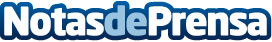 La guía definitiva para encontrar el suero perfecto de marcas como Medik8 u OmoroviczaUn manual para encontrar el principio que responde a cada necesidad, aprender a  combinar varios sérums o acertar en su orden de aplicaciónDatos de contacto:Patricia Alonso93 697 1730Nota de prensa publicada en: https://www.notasdeprensa.es/la-guia-definitiva-para-encontrar-el-suero Categorias: Nacional Industria Farmacéutica Moda Sociedad Consumo http://www.notasdeprensa.es